      PTA Comittee Feedback Form:   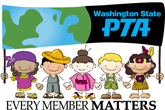 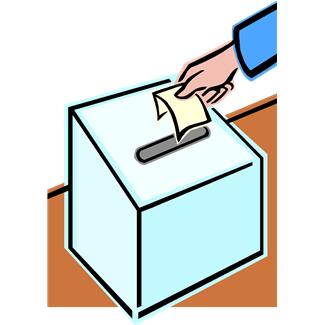 I am a (circle one):  Parent     Teacher/Staff       Student     OtherWhat committee are you providing feedback for? (i.e. Boxtops, carnival, Reflections) 


Did you feel this committee/event was well executed? Why or why not?




Did you feel that you were well informed about the committee/event? Were you comfortable being involved? Why or why not?




What did you like about the committee/event? 





What would you like to see change next year?Would you like to help implement those changes, or see your ideas used?Thank You